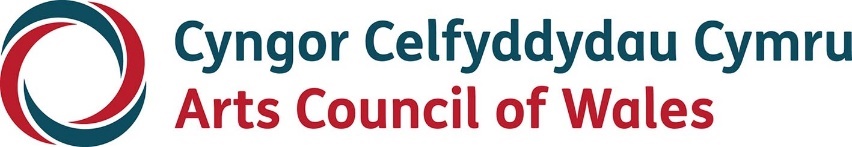 Print brasCamau Creadigol i SefydliadauNodiadau CymorthTachwedd 2022 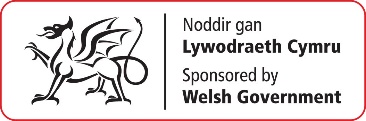 HygyrcheddRydym wedi ymrwymo i sicrhau bod gwybodaeth ar gael mewn print bras, fformat hawdd i'w ddarllen, Braille, sain ac Arwyddeg. Ymdrechwn i ddarparu gwybodaeth mewn ieithoedd ar wahân i'r Gymraeg a'r Saesneg ar gais. Gweithredwn Bolisi Recriwtio Cyfle Cyfartal a chroesawn geisiadau gan bawb yn y Gymraeg neu’r Saesneg. Ni fydd eich dewis iaith yn arwain at unrhyw oedi wrth ymateb. 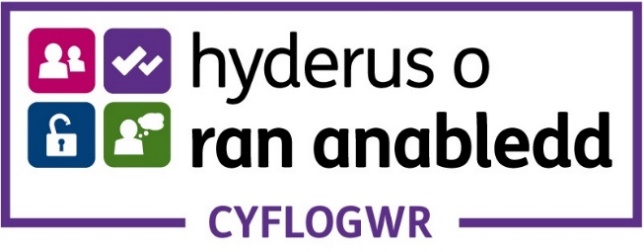 Nodiadau cymorth i sefydliadau am y cynnig a’r ffurflen gais ar–leinCyn cyflwyno eich cais, byddwch wedi trafod eich syniadau gyda swyddog yn y Cyngor i gael gwybod a ydych yn gymwys i ymgeisio i Gamau Creadigol i sefydliadau a derbyn cyngor pellach (os angen) am beth i'w gynnwys yn eich cais. Nod Camau Creadigol yw cynnig cefnogaeth hyblyg â ffocws arnoch chi i gymryd y camau nesaf yn eich ymarfer creadigol neu’ch gyrfa greadigol. Bydd angen ichi lenwi ffurflen gais fer ond bydd y rhan fwyaf o'r wybodaeth a ystyriwn yn eich cynnig prosiect. Dylai’r cynnig ddweud wrthym:Am eich sefydliad a’i waith creadigol. Ble rydych chi ar hyn o bryd a ble yr hoffech ei gyrraedd?Sut y defnyddiwch yr arian? Beth fydd eich cam cyntaf at gyrraedd eich nod? Os mai dyma’ch cais cyntaf i Gamau Creadigol, disgwyliwn ichi ddefnyddio eich grant (hyd at £10,000) i adolygu eich sefyllfa bresennol a nodi beth fydd yn rhaid ei wneud i gryfhau gwaith a gwytnwch eich sefydliad. Felly gallai’r agwedd yma ar eich cynnig fod y briff a lunioch i'ch ymgynghorydd neu gynnig eich ymgynghorydd (os nodoch yn barod gyda phwy y gweithiwch). Neu gallwch ganolbwyntio ar gomisiynu rhagor o ymchwil neu gael cymorth targedol ichi allu ymgeisio am grant mawr.Os ymgeisiwch am ragor na £10,000O, efallai y canolbwyntio'r agwedd yma’n bennaf ar eich camau nesaf a ddaeth o adolygiad neu ymchwil flaenorol. Cynhwyswch: Sut yr hoffech symud y gwaith yma ymlaen dros gyfnod o hyd at dair blynedd i gynyddu gwytnwch a sefydlogrwydd eich sefydliad?Dywedwch wrthym y canlynol: yn eich sefydliad neu’r tu allan, pwy fydd yn cyflwyno’r prosiect? Pa waith fydd pawb yn ei wneud a pha sgiliau a phrofiad a gyfrannwch? O ran pobl allanol, a ydych wedi’u dewis a pham neu sut y byddwch yn eu dewis?Sut y penderfynwch a gyrhaeddoch eich nod?Gall eich swyddog yn y Cyngor gynnig cyngor am lunio eich cynnig ac edrych dros ddrafft ysgrifenedig cyn ichi ei gyflwyno drwy ein porth.Os ydych yn ymgeisio am hyd at £10,000, gallwch ysgrifennu eich cynnig neu ei gyflwyno ar ffurf sain neu fideo. Ar y mwyaf bydd yn 2 ochr o A4 neu 8 munud o sain neu fideo. Os hoffech gyflwyno ar ffurf sain/fideo, cliciwch yma am gyngor.Os ydych yn ymgeisio am ragor na £10,000, bydd eich cynnig fel uchod ond bydd eich swyddog yn eich cynghori ar ba wybodaeth arall i'w chynnwys. Dibynna ar y math o brosiect a gynigiwch, yr arian a geisiwch a’r gwaith a wnaethoch â’ch grant Camau Creadigol cyntaf ond gallai gynnwys:swydd ddisgrifiadau o’r swyddi a nodwchbriff i unrhyw waith ymgynghori pellach unrhyw gynllun busnes amlinellol y gallech fod wedi’i ddatblygu fel rhan o'ch grant cyntafllif arian i gefnogi eich cyllidebCais ar–lein – pa gwestiynau fydd angen i mi eu hateb?1. Gwiriadau cyn ymgeisioGwybodaeth ragarweiniol a rhestr wirio cyn ymgeisio. 2. Sut i gysylltu â chiPwy i gysylltu ag ef am y cais, gan gynnwys eich dewis iaith a gwybodaeth am gyfrif banc.3. Eich prosiectY brif wybodaeth am eich prosiect (teitl, dyddiad cychwyn a gorffen, cyllideb fras a chostau hygyrchedd). 4. Cynnig prosiectYma rhowch grynodeb o'ch prosiect. Efallai y defnyddiwn y wybodaeth mewn cyhoeddusrwydd am eich prosiect. Mae lle i 480 nod ar y mwyaf gan gynnwys gwagleoedd. 5. CelfyddydYr ystod o weithgarwch celfyddydol sydd yn eich project.6. Mathau o weithgarwchY math o weithgarwch yn eich prosiect.7. TargedauBeth yw targedau eich prosiect arfaethedig, gan gynnwys nifer yr arddangosfeydd, perfformiadau, gweithdai, cynulleidfaoedd/mynychwyr? 8. IaithYr effaith a gaiff eich prosiect ar y Gymraeg:Cadarnhaol,		 Negyddol 		neu 		Niwtral	9. LleoliadBle bydd eich prosiect yn digwydd?10. CydraddoldebBeth yw’r wybodaeth am fonitro cydraddoldeb ar gyfer eich prosiect?11. Ailddarllen eich caisGallwch weld eich cais ar ei hyd yma. Darllenwch ef yn ofalus a’i newid os oes angen. 12. Gwiriad cyn cyflwynoPwysig: ar ôl clicio'r botwm 'Nesaf' isod, ni allwch newid unrhyw wybodaeth yn yr adrannau blaenorol.Yma gwelwch grynodeb o’ch gwybodaeth. I newid eich atebion, cliciwch ar y botwm 'Blaenorol' ar waelod y dudalen i fynd yn ôl i'r tab adolygu.13. Dogfennau ategolUwchlwythwch eich cynnig prosiect a'ch cyllideb. Gall eich cyllideb fod mewn fformat Word, excel neu pdf. Mae templed cyllidebol ar gael ar ein gwefan. 14. Datganiad a chyflwyno eich caisDarllenwch y datganiad a chyflwynwch eich cais Angen cysylltu â ni?Am gyngor am eich cais Camau Creadigol, cysylltwch â'ch swyddog neu e–bostiwch: camaucreadigol@celf.cymruOs cewch broblemau technegol gyda'r ffurflen neu'r porth, cysylltwch â'n tîm Grantiau a Gwybodaeth: grantiau@celf.cymru